نموذج التصريح الشرفي الخاص بالإلتزام بقواعد النزاهة العلمية لإنجاز مذكرة ماسترأنا الممضي (ة) أسفله،السيد (ة): .............................................................        الصفة: .......................................................  الحامل (ة) لبطاقة التعريف الوطنية رقم:. ............................................. والصادرة بتاريخ: ...............................المسجل(ة) بقسم: ............................................. رقم بطاقة الطالب(ة): ....................................................   والمكلف (ة) بإنجاز مذكرة ماستر بعنوان: .................................................................................................. ......................................................................................................................................................أصرح بشرفي أني ألتزم بمراعاة المعايير العلمية والمنهجية، ومعايير الأخلاقيات المهنية والنزاهة الأكاديمية المطلوبة في إنجاز البحث المذكور أعلاه.                                                                 التاريخ: .........................                                                                                              إمضاء المعني (ة)وزارة التعليم العـالي والبحث العـلمي جامعة جيلالي ليابس - سيدي بلعباس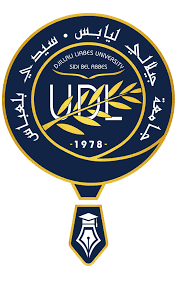 Ministry of Higher Education and Scientific ResearchDjilali Liabes University – Sidi Bel Abbesكلية العلوم الإقتصادية والتجارية وعلوم التسييرFaculty of Economics, Business and Management Sciencesكلية العلوم الإقتصادية والتجارية وعلوم التسييرFaculty of Economics, Business and Management Sciencesكلية العلوم الإقتصادية والتجارية وعلوم التسييرFaculty of Economics, Business and Management Sciences